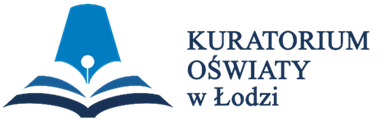 WOJEWÓDZKI KONKURS PRZEDMIOTOWY 
Z JĘZYKA HISZPAŃSKIEGO    organizowany przez Łódzkiego Kuratora Oświaty                     
dla uczniów szkół podstawowych w roku szkolnym 2023/2024TEST –  ETAP REJONOWYNa wypełnienie testu masz 90 min.Arkusz liczy 16 stron i zawiera 10 części, które składają się w sumie ze 100 zadań, w tym brudnopis.Przed rozpoczęciem pracy sprawdź, czy Twój arkusz jest kompletny. Jeżeli zauważysz usterki, zgłoś je Komisji Konkursowej.Zadania czytaj uważnie i ze zrozumieniem.Odpowiedzi wpisuj długopisem bądź piórem, kolorem czarnym lub niebieskim. Dbaj o czytelność pisma i precyzję odpowiedzi.W zadaniach zamkniętych zaznacz prawidłową odpowiedź, wstawiając znak X na literce odpowiadającej poprawnej odpowiedzi (a), (b) lub (c).Jeżeli się pomylisz, błędne zaznaczenie otocz kółkiem i zaznacz znakiem X inną literkę, która odpowiada poprawnej odpowiedzi.W zadaniach otwartych wpisz literę przypisaną do poprawnej odpowiedzi w miejscu do tego przeznaczonym lub wpisz poprawne słowo w lukę na to przeznaczoną,Oceniane będą tylko te odpowiedzi, które umieścisz w miejscu do tego przeznaczonym.Na końcu każdej z części podana jest maksymalna liczba punktów możliwa do uzyskania za prawidłową odpowiedź na każdą z części. Pracuj samodzielnie. Postaraj się udzielić odpowiedzi na wszystkie pytania.Nie używaj korektora. Jeśli pomylisz się w zadaniach otwartych, przekreśl błędną odpowiedź 
i wpisz poprawną.Korzystaj tylko z przyborów i materiałów określonych w regulaminie konkursu.            PowodzeniaMaksymalna liczba punktów - 100Liczba uzyskanych punktów - …..Imię i nazwisko ucznia: …………………………………………..……………                                                          wypełnia Komisja Konkursowa po zakończeniu sprawdzenia pracPodpisy członków komisji sprawdzających prace:…………………………………………………..      ……………….……………              (imię i nazwisko)                                             (podpis)…………………………………………………..      ……………….……………              (imię i nazwisko)                                             (podpis)CZĘŚĆ LEKSYKALNACzęść 1. Zaznacz krzyżykiem poprawną odpowiedź. Jeśli się pomylisz, otocz błędną odpowiedź kółkiem i zaznacz poprawną krzyżykiem. Za każdą poprawną odpowiedź otrzymasz 1 punkt.Zadanie 1.1. Ana es una chica muy _______: siempre dice la verdad.triste                                          b)  observadora                                 c)  sinceraZadanie 1.2. Nunca voy a las fiestas porque _______ el ruido. No me gusta nada.me fascina                                 b)  detesto                                         c)  adoroZadanie 1.3. Cuando hace frío, _______ una bufanda.me pongo                                   b)  me sienta                                     c)  me quitoZadanie 1.4. Si quiero devolver algo que no me queda bien, necesito _______.el escaparate                             b)  el ticket de la compra                   c)  la cuentaZadanie 1.5. Por las mañanas mi padre compra _______ de pan en la panadería del barrio.una barra                                   b)  una botella                                   c)  un tarroZadanie 1.6. Los fines de semana me gusta _______ con la videoconsola.tocar                                           b)  jugar                                             c)  usarZadanie 1.7. Hoy estamos a diez _______ bajo cero.grados                                        b)  granizos                                          c)  nivelesZadanie 1.8. Los pájaros tienen _______ para volar.patas                                          b)  alas                                               c)  manosZadanie 1.9. Los Baleares y las Canarias son _______ españolas.montañas                                   b)  playas                                            c)  islasZadanie 1.10. Mi serie favorita tiene siete _______ y cada una está compuesta de ocho _______.películas, capítulos     b)  actores, canciones       c)  temporadas, capítulosZadanie 1.11. María se dedica profesionalmente a traducir textos, es _______.traductora                               b)  taxista                             c)  dependientaZadanie 1.12. Mañana me voy de viaje, tengo que hacer _______.la maleta                                 b)  la ropa                            c)  el mapaZadanie 1.13. Vogue es una _______ de moda muy famosa. Sale cada mes.periódico                                 b)  folleto                             c)  revistaZadanie 1.14. He aprobado un examen muy difícil. Es un gran_______.éxito                                        b)  fracaso                           c)  desastreZadanie 1.15. A: Mamá, ¿dónde puedo comprar un jarabe para la tos?                        B: En _______.una verdulería                         b)  una farmacia                  c)  una estación de trenSuma punktów za poprawne odpowiedzi na zadania z tej części ……………….../15 pkt        (liczba uzyskanych punktów / maksymalna liczba punktów)CZĘŚĆ GRAMATYCZNACzęść 2. Zaznacz krzyżykiem poprawną odpowiedź. Jeśli się pomylisz, otocz błędną odpowiedź kółkiem i zaznacz poprawną krzyżykiem. Za każdą poprawną odpowiedź otrzymasz 1 punkt.Zadanie 2.1. Me levanto _______ las ocho _______ la mañana.de, de                                      b)  a, de                               c)  en, porZadanie 2.2. A: Chicos, _______, porque tenemos prisa.                      B: Sí, mamá, ahora nos vestimos.vestimos                                 b) vestíos                           c) se vistenZadanie 2.3. Si viajamos en avión, tardaremos solo 3 horas. Sin embargo, si vamos en coche, tardaremos un par de días. El avión es _______ rápido _______ el coche.a) menos, que                             b) tan, como                                c) más, queZadanie 2.4. Tú _______ acuestas a las diez.a) se                                              b) te                                            c) osZadanie 2.5. En mi jardín _______ un banco que _______ de color verde.a) es, es                                         b) es, hay                             c) hay, esZadanie 2.6. Antes _______ comer en los restaurantes, pero ahora _______ preparar la comida en casa.a) me gusta, prefería                b) me gustaba, prefería           c) me gustaba, prefieroZadanie 2.7. De pequeña, cuando_______ con mis padres, no _______ que gastar dinero en pagar el alojamiento.a) he viajado, tuve                         b) viajaba, tenía                      c) viajo, he tenidoZadanie 2.8. José _______ español, pero ahora _______ en Polonia.a) es, está                                       b) es, es                                    c) está, esZadanie 2.9. A: ¿Puedo probar el último trozo de la pizza?                      B: Sí, _______.a) pruébelas                                    b) pruébalo                             c) lo prueboZadanie 2.10. A: ¿Quieres _______ para comer?                         B: No, no quiero _______.a) algo, nada                                  b) alguien, nadie                      c) algún, nadaZadanie 2.11. _______ los lunes voy al gimnasio.a) En                                               b) Por                                       c) ∅Zadanie 2.12. Madrid es _______ ciudad más grande de España.a) el                                                 b) la                                          c) unaZadanie 2.13. En la nevera hay _______ comida. Debemos comprar más. a) poca                                           b) poco                                    c) un pocoZadanie 2.14. A: ¿De quién es esta carpeta?                         B: Es _______.a) mía                                              b) mío                                       c) miZadanie 2.15. Cuando mi abuela _______ joven, _______ mucho.a) vivía, ha trabajado                      b) era, trabajaba                       c) vivía, comíaSuma punktów za poprawne odpowiedzi na zadania z tej części ……………….../15 pkt.   (liczba uzyskanych punktów / maksymalna liczba punktów)CZĘŚĆ KOMUNIKACYJNACzęść 3. Zaznacz krzyżykiem poprawną odpowiedź. Jeśli się pomylisz, otocz błędną odpowiedź kółkiem i zaznacz poprawną krzyżykiem. Za każdą poprawną odpowiedź otrzymasz 1 punkt.Zadanie 3.1. A: Me gusta esta camisa. ______________________.                      B: Sí, claro, los probadores están a la derecha.a) ¿Te queda bien?                   b) ¿Puedo probármela?              c) ¿Necesitas algo?Zadanie 3.2. A: Buenos días. Quería dos entradas para el concierto de hoy.                     B: _______________________.a) Lo siento. Solo me queda una   b) Mi más sentido pésamec) Hay rebajas, ahora está a diez euros.Zadanie 3.3. A: ¿Con quién vas a ir de compras?                      B: _______________________.a) Con mucha frecuencia          b) Con mis amigos                  c) Con mucho cuidadoZadanie 3.4. A: ¿Cuántos hijos tiene Matilde?                      B: _______________________.Estos son Ana y Juan   Su marido se llama Antonio    Tiene dos, un niño y una niña.Zadanie 3.5. A: ¿Quién es la actriz protagonista de la película que estrenan?                      B: _______________________.a) Penélope Cruz            b) Esta película tiene muy buen reparto c) ¡Qué película más graciosa!Zadanie 3.6. A: ¿Qué opinas sobre los móviles?                      B: _______________________.a) Mi móvil es muy modernob) Creo que pueden ser muy malos para nuestra salud mentalc) Es el 36283719Zadanie 3.7. A: ¿Cómo te sientes?                      B: _______________________.a) Me sienta muy bienb) Tengo fiebre y me duele la gargantac) Me gusta sentarme en mi sillaZadanie 3.8. A: ¿Qué horario de trabajo tienes?                      B: _______________________.a) Son las siete de la mañanab) Tengo mucho trabajoc) De nueve de la mañana a cinco de la tardeZadanie 3.9. A: ¿Qué debo hacer para dormir bien?                      B: _______________________.a) Piensa en algo agradable o toma unas pastillasb) La cama es muy incómodac) Quiero dormir más de seis horasZadanie 3.10. A: ¿Cómo está Juan?                        B: _______________________.a) Es español           b) De muy mal humor, como siempre        c) Tiene quince añosZadanie 3.11. A: ¿A qué hora vuelves a casa?                        B: _______________________.a) Desde las ocho hasta las seis   b) Hace quince minutos         c) Sobre las seisZadanie 3.12. A: ¿Me puedes pasar la sal?                        B: _______________________.a) Por favor                                    b) No hay de qué                   c) Aquí tienesZadanie 3.13. A: ¿Cómo es tu madre?                        B: ______________________.a) Está enferma                           b) Es simpática y guapa        c) Es secretariaZadanie 3.14. A: ¿Has ido hoy a la clase de francés?                        B: _______________________.a) Sí, ha sido muy interesante                                 b) Claro, ya he desayunado un cruasán                 c) Me encanta París, he ido varias veces yaZadanie 3.15. A: ¿Qué debo hacer si me duele la rodilla?                        B: _______________________.a) Te aconsejo guardar reposob) Es bueno aprender un idioma nuevoc) Estoy bien, no te preocupesSuma punktów za poprawne odpowiedzi na zadania z tej części ……………….../15 pkt. (liczba uzyskanych punktów / maksymalna liczba punktów)Część 4. Zaznacz krzyżykiem poprawną odpowiedź. Jeśli się pomylisz, otocz błędną odpowiedź kółkiem i zaznacz krzyżykiem poprawną odpowiedź. Za każdą poprawną odpowiedź otrzymasz 1 punkt.Razones para viajar a Castilla La ManchaSin (4.1) _______ a dudas, Castilla La Mancha es sorprendente. Puede sonar a tópico, pero en pocos lugares encontramos tanta historia, diversidad de culturas, rutas por impresionantes paisajes y tan rica gastronomía. Castilla La Mancha es, además, el sitio perfecto (4.2) _______ hacer turismo rural. Por ello, hoy te traemos algunas razones que te inspirarán a viajar a Castilla La Mancha.Las principales rutas de aventura las vas a encontrar en sus increíbles Parques Naturales. Podrás comprobar que todos son únicos y tienen un (4.3) _______ especial. Entre las provincias de Ciudad Real y Albacete está el Parque Natural de las Lagunas de Ruidera, donde nace el (4.4) _______ Guadiana. Este increíble sitio cuenta (4.5) _______ siete rutas de senderismo, de (4.6) _______ que una te lleva a la Cueva de Montesinos, mencionada en El Quijote. Un poco más al norte, en Cuenca se sitúa el Parque Natural de la Serranía de Cuenca. Este mágico sitio destaca por sus rocas, que se han ido formando a lo (4.7) _______ de miles de años. No nos olvidemos de la maravillosa Toledo, ciudad de las tres culturas. Toledo fue la casa de personas tan ilustres como Garcilaso de la Vega o El Greco. Sin duda, Toledo es una ciudad de (4.8) _______ creadora y valiente. A pocos kilómetros de la ciudad podemos admirar los molinos y el castillo de Consuegra, (4.9) _______ El Toboso ("oh, Dulcinea"). En estas localidades observarás imponentes castillos y mucha cultura (4.10) _______ y barroca.                      https://viajes.chavetas.es/guia/castilla-la-mancha/viajar-a-castilla-la-mancha/Zadanie 4.1. a) espacio                          b) superficie                        c) lugarZadanie 4.2. a) con                                 b) para                                c) sinZadanie 4.3. a) naturaleza                      b) belleza                            c) encantoZadanie 4.4. a) río                                   b) monte                             c) lagoZadanie 4.5. a) por                                  b) en                                   c) conZadanie 4.6. a) los                                   b) las                                  c) lesZadanie 4.7. a) largo                                b) ancho                            c) cortoZadanie 4.8. a) personas                         b) gente                             c) hombreZadanie 4.9. a) sino                                 b) pero                               c) así comoZadanie 4.10. a) Edad Media                  b) medieval                        c) mediaSuma punktów za poprawne odpowiedzi na zadania z tej części ……………….../10 pkt.Część 5. Wpisz litery odpowiadające słowom brakującym w tekście w odpowiednie luki. Jeśli się pomylisz, skreśl niepoprawną literę i wpisz tą, która odpowiada poprawnej opcji. Do każdego tekstu została podana dodatkowa odpowiedź, która nie pasuje do żadnej luki. Za każdą poprawną odpowiedź otrzymasz 1 punkt.Las exposiciones de Sorolla que puedes ver en MadridEl 10 de agosto de 2023 se (Zadanie 5.1) _______ 100 años de la muerte de Joaquín Sorolla. Para celebrar el centenario, distintas instituciones colaboran en el homenaje al artista a (Zadanie 5.2) _______ de exposiciones y numerosas actividades que permitirán acercar al público la figura del autor. La Fundación Mapfre nos ofrece una selección de (Zadanie 5.3) _______ de Sorolla.                                                                       https://www.timeout.es/madrid/es/arte/joaquin-sorolla¿Qué es Saber y Ganar?Saber y Ganar es uno de los concursos más míticos de la televisión española. El (Zadanie 5.4)_______ incluye muchas (Zadanie 5.5) _______ interesantes de cultura general. Una de las claves de su longevidad (ya ha cumplido 26 años en televisión) es que durante todo este tiempo lo han protagonizado las mismas (Zadanie 5.6) _______. Jordi Hurtado sigue presentándolo y aparenta la misma edad que el primer día    .  https://www.farodevigo.es/ocio/tv/2023/09/26/motivo-tve-tuvo-buscar-El podcast, un fenómeno que no deja de crecerCada año aumenta el (Zadanie 5.7) _______ de podcasts en español. Existen actualmente casi medio millón de podcasts en nuestro (Zadanie 5.8) _______. La mayoría de los creadores de este tipo de contenido se concentra en Madrid, donde está el 25,4%, seguido de Cataluña (18,14%) y Andalucía (14,95%). En (Zadanie 5.9) _______ a la temática, el entretenimiento es la más frecuente.      https://www.elespanol.com/invertia/medios/20230816/podcast-fenomeno-no-deja-crecer-solo-viven-creadores/786671535_0.htmlDescubre algunas de las formas de estudiar más eficacesConocer estrategias de aprendizaje es (Zadanie 5.10) _______  para disminuir nuestras horas de estudio. Obviamente, estas dependen de la materia que estudiamos. Una de estas estrategias es la planificación. Haz un (Zadanie 5.11) _______ con las fechas importantes. También debes ser disciplinado y constante. Además, las pausas son fundamentales y debes tenerlas (Zadanie 5.12) _______ cuenta.                                               https://www.educaweb.com/contenidos/educativos/tecnicas-estudio/descubre-algunas-formas-estudiar-mas-eficaces/Suma punktów za poprawne odpowiedzi na zadania z tej części …………….../12 pkt.  (liczba uzyskanych punktów / maksymalna liczba punktów)Część 6. Wpisz w sekcji „La palabra que falta” brakujące słowo, które pasuje do obu zdań znajdujących się powyżej. Pamiętaj, że musisz wpisać tylko jedno słowo. Za każde poprawnie wpisane słowo otrzymasz jeden punkt.6.1a. En verano, la mayor parte de España hace mucho _______ y calor.6.1b. Llevo gafas de _______ para proteger los ojos de la luz intensa.Zadanie 6.1. La palabra que falta es______________________________.6.2a. Ana _______ a sus compañeros y a otras personas que lo necesitan. Es altruista.6.2b. Cuando no sé cómo hacer algo, pido _______ a mis padres.Zadanie 6.2. La palabra que falta es______________________________.6.3a. Este _______ de semana voy a estudiar español. Y tú, ¿qué planes tienes?6.3b. El descubrimiento de América supone el _______ de la Edad Media.Zadanie 6.3. La palabra que falta es______________________________.6.4a. ¿Alguna _______ has estado en España? No, todavía no he ido.6.4b. Es la primera _______ que pruebo el gazpacho. ¡Está buenísimo!Zadanie 6.4. La palabra que falta es______________________________.6.5a. Juan _______ muy bien. La natación es su deporte favorito.6.5b. No quiero _______ más. Es suficiente con lo que tengo.Zadanie 6.5. La palabra que falta es______________________________.Suma punktów za poprawne odpowiedzi na zadania z tej części ……………….../5 pkt.     (liczba uzyskanych punktów / maksymalna liczba punktów)Część 7. Przeczytaj poniższy tekst i zaznacz czy zdania w zadaniach 7.1 – 7.5 są prawdziwe czy fałszywe. Za każdą poprawną odpowiedź otrzymasz 1 punkt.España, el imperio de la modaVamos a analizar la ropa que usamos. Independientemente del país, probablemente hay en nuestro armario una prenda de alguna de estas marcas: Zara, Pull & Bear, Springfield, Bershka o Stradivarius. Todas ellas tienen cosas en común. En primer lugar, ofrecen ropa que sigue las tendencias actuales y, además, es barata. En segundo lugar, estas marcas pertenecen a la empresa española Inditex y sus prendas están diseñadas, en su mayoría, en España.Desde el comienzo de su historia, a finales del siglo XIX y principios del XX, las tiendas de ropa encargaban el diseño de sus productos a otras empresas. En los años sesenta este modelo de negocio era habitual. Sin embargo, todo cambió cuando Inditex empezó a crear sus propios modelos y a venderlos en sus tiendas. En la actualidad, el fundador de Inditex, Amancio Ortega, es uno de los hombres más ricos del planeta. En 1975 abrió en La Coruña la primera tienda de Zara, que poco a poco se ha expandido por casi todo el mundo. Además, ha creado otras marcas muy exitosas, como las mencionadas más arriba. Inditex se ha convertido en la principal empresa textil del mundo.                                    https://hablacultura.com/cultura-textos-aprender-espanol/politica-y-sociedad/espana-imperio-la-moda-coste/Suma punktów za poprawne odpowiedzi na zadania z tej części ……….../5 pkt.Część 8. Przeczytaj uważnie poniższy tekst. Odpowiedz na pytania, zaznaczając krzyżykiem odpowiedź zgodną z treścią tekstu. Jeśli się pomylisz, otocz błędną odpowiedź kółkiem i zaznacz poprawną krzyżykiem. Za udzielenie poprawnej odpowiedzi otrzymasz 1 punkt.Los platos típicos de algunas comunidades autónomas españolasLa cocina tradicional española es muy diversa. En España encontramos deliciosos platos que han conquistado los corazones de los españoles y de los turistas. La gastronomía de este país está compuesta por muchas cocinas regionales, que dependen del clima de cada comunidad autónoma, su historia y sus costumbres. En Andalucía, por ejemplo, es muy típico el gazpacho. Algunos de sus ingredientes principales son: tomate, pepino, pimiento, pan y aceite de oliva. Respecto a los postres, a los andaluces les encantan las torrijas, muy típicas en la Semana Santa.Otra de las comunidades autónomas que destaca por su cocina es la Comunidad Valenciana. ¿Cómo visitar esta zona y no disfrutar de una buena paella?  Sin duda, es el mejor lugar no solo para probarla, sino también para aprender a prepararla. La paella nace en esta región debido, principalmente, a la existencia de extensos campos de arroz cerca de la ciudad de Valencia. Madrid, la capital de España, también ocupa un lugar importante en la gastronomía nacional, pero si hay que indicar su especialidad, sin duda nos viene a la cabeza el bocadillo de calamares. También, para desayunar, en Madrid son muy populares los churros, normalmente acompañados de una taza de chocolate.          https://blog.scoolinary.com/cuales-son-los- platos-tipicos-de-las-comunidades-autonomas-espanolas/Zadanie 8.1. Según el texto, ¿cómo es la gastronomía española?Es exactamente igual en cada región de España.Depende de la región y es muy variada.En España hay dos tipos de comida: la del norte y la del sur.Zadanie 8.2. De acuerdo con el texto, ¿cuáles son algunos de los productos que lleva el gazpacho andaluz?Verduras y azúcar.Muchas verduras, especias y frutas.Verduras, aceite de oliva y pan.Zadanie 8.3. ¿Cuándo suelen prepararse y comerse las torrijas?En Pascua.En Navidad.En Nochevieja.Zadanie 8.4. Según el texto, ¿por qué la paella es el plato típico de la Comunidad Valenciana?Porque en esa zona se cultiva el arroz.Por motivos históricos.Porque antiguamente los valencianos comían muchos platos con marisco.Zadanie 8.5. ¿Cómo se suelen servir los churros?Solos.Con agua.Con chocolate.Suma punktów za poprawne odpowiedzi na zadania z tej części ……………….../5 pkt.   (liczba uzyskanych punktów / maksymalna liczba punktów)Część 9. Zaznacz krzyżykiem poprawną odpowiedź. Jeśli się pomylisz, otocz błędną odpowiedź kółkiem i zaznacz poprawną krzyżykiem. Za każdą poprawną odpowiedź otrzymasz 1 punkt.Zadanie 9.1. Jak nazywa się najwyższy wulkan Meksyku?Pico de Orizaba (Popocatépetl)ParicutínTeideZadanie 9.2. Gdzie znajduje się Meksyk?Na południu Ameryki PołudniowejNa północy Ameryki PółnocnejNa południu Ameryki PółnocnejZadanie 9.3. Jakie miasto jest stolicą Meksyku?AcapulcoMeksykGuadalajaraZadanie 9.4. Jak nazywa się najpopularniejszy język rdzenny używany w Meksyku?Język nahuatlJęzyk ajmaraJęzyk keczuaZadanie 9.5. Jakie wody otaczają Meksyk?Morze Śródziemne, Ocean Atlantycki, Ocean Indyjski i Zatoka MeksykańskaOcean Spokojny, Zatoka Kalifornijska, Morze Śródziemne, Morze KaraibskieZatoka Kalifornijska,Ocean Spokojny, Morze Karaibskie,Zatoka MeksykańskaZadanie 9.6. Jak nazywa się waluta używana w Meksyku?PesoDólarEuroZadanie 9.7. Kim są meksykańscy mariachis?Typ gitary o charakterystycznym brzmieniu wynalezionej w MeksykuGrupy muzyków grających podczas uroczystości rodzinnychRoślina kultywowana w Meksyku i zbierana w trakcie Dnia ZmarłychZadanie 9.8. Z jakimi krajami graniczy Meksyk?Z Peru, Stanami Zjednoczonymi i KanadąZe Stanami Zjednoczonymi, Belize i GwatemaląZ Gwatemalą, Boliwią i KanadąSuma punktów za poprawne odpowiedzi na zadania z tej części ……………….../8 pkt.   (liczba uzyskanych punktów / maksymalna liczba punktów)Część 10. Zaznacz krzyżykiem poprawną odpowiedź. Jeśli się pomylisz, otocz błędną odpowiedź kółkiem i zaznacz krzyżykiem poprawną odpowiedź. Za każdą poprawną odpowiedź otrzymasz 1 punkt.Święto Zmarłych w Meksyku(10.1)_______ w Meksyku przypada na pierwsze dni (10.2) _______ i łączy w sobie szereg tradycji. W okresie przed tym świętem pojawiają różnego rodzaju wyroby, z których najważniejszym jest wypiekany ze słodkiego ciasta (10.3)_______. Kolejnym charakterystycznym elementem jest budowanie (10.4)_______, na których umieszczane są zdjęcia zmarłych, pamiątki po nich oraz ich ulubione potrawy. Nieodłącznym symbolem Święta zmarłych są także wszechobecne, kolorowe czaszki znane jako (10.5)_______ spopularyzowane przez malarza Diego Riverę.                                        https://ciekawostkihistoryczne.pl/2022/11/01/dia-de-los-muertos-meksykanskie-swieto-zmarlych/Zadanie 10.1. a) El Día de Navidad      b) El Día de Muertos       c) El Día de MañanaZadanie 10.2. a) listopada                     b) października               c) grudniaZadanie 10.3. a) pan de muerto            b) galleta de muerto        c) dulce de lecheZadanie 10.4. a) kwiatów (flores)          b) trumien (ataúdes)       c) ołtarzy (altares)Zadanie 10.5. a) los cadáveres             b) las catrinas                 c) los muertosCzym jest hiszpański turrón?Turrón to rodzaj nugatu, który podaje się w Hiszpanii głównie w okresie (10.6)_______.  Przygotowuje się go z miodu, cukru, białek jaj, a także z (10.7) _______ tak często spotykanych w hiszpańskich deserach (np. w przypadku almendrados). Pochodzenie tej przekąski zbiega się z czasem najazdu (10.8) _______ na Półwysep Iberyjski – to oni bowiem przywieźli ze pomarańcze oraz cukier. Istnieje wiele typów turrón, ale możemy wyróżnić jego dwie podstawowe odmiany: turrón blando i turrón (10.9)_____. Niedaleko położonego na południu Hiszpanii miasta (10.10)_____znajduje się Museo del Turrón, czyli Muzeum Turronu.                                                             https://hispanico.pl/turron/Zadanie 10.6. a) Wielkiego Tygodnia       b) Walentynek             c) Bożego Narodzenia Zadanie 10.7. a) drożdży                         b) migdałów                c) rodzinekZadanie 10.8. a) Anglików                       b) Arabów                    c) InkówZadanie 10.9. a) duro                              b) largo                         c) cortoZadanie 10.10. a) Bilbao                         b) Santander                 c) AlicanteSuma punktów za poprawne odpowiedzi na zadania z tej części .……./10 pkt.   (liczba uzyskanych punktów / maksymalna liczba punktów)BRUDNOPISABCDtienetravéscuadroscumplenEFGHprogramapersonaspelículapreguntasIJKLidiomanúmerocambiarcuantoMNOPtranquiloimportantecalendarioenVerdaderoFalsoZadanie 7.1La ropa de Zara es muy cara y lujosa.Zadanie 7.2En los años sesenta las tiendas fabricaban su propia ropa.Zadanie 7.3Amancio Ortega es la persona más rica del mundo.Zadanie 7.4La primera tienda de Inditex se abre en Galicia.Zadanie 7.5La empresa Inditex tiene varias marcas.